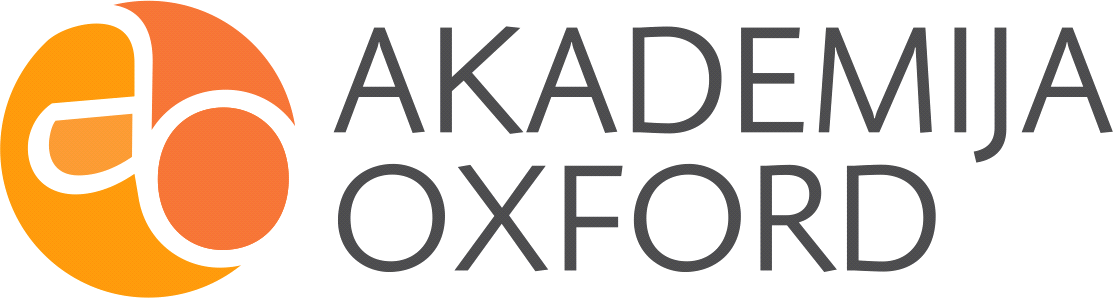 

SPISAK SUDSKIH TUMAČA ZA GRAD LEBANE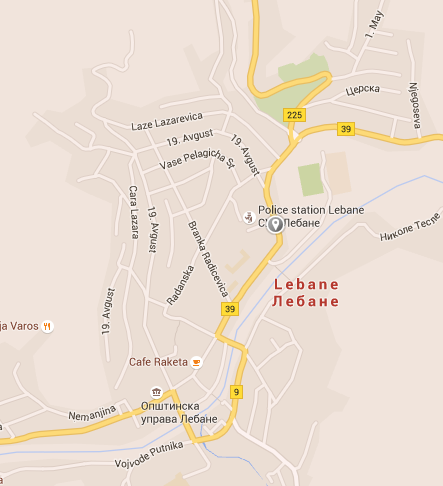 Sudski tumač za engleski jezik Lebane
Sudski tumač za hebrejski jezik Lebane
Sudski tumač za nemački jezik Lebane
Sudski tumač za persijski jezik Lebane
Sudski tumač za francuski jezik Lebane
Sudski tumač za hrvatski jezik Lebane
Sudski tumač za italijanski jezik Lebane
Sudski tumač za japanski jezik Lebane
Sudski tumač za ruski jezik Lebane
Sudski tumač za latinski jezik Lebane
Sudski tumač za norveški jezik Lebane
Sudski tumač za mađarski jezik Lebane
Sudski tumač za švedski jezik Lebane
Sudski tumač za makedonski jezik Lebane
Sudski tumač za španski jezik Lebane
Sudski tumač za pakistanski jezik Lebane
Sudski tumač za kineski jezik Lebane
Sudski tumač za znakovni jezik LebaneSudski tumač za bosanski jezik Lebane
Sudski tumač za poljski jezik Lebane
Sudski tumač za arapski jezik Lebane
Sudski tumač za portugalski jezik Lebane
Sudski tumač za albanski jezik Lebane
Sudski tumač za romski jezik Lebane
Sudski tumač za belgijski jezik Lebane
Sudski tumač za rumunski jezik Lebane
Sudski tumač za bugarski jezik Lebane
Sudski tumač za slovački jezik Lebane
Sudski tumač za češki jezik Lebane
Sudski tumač za slovenački jezik Lebane
Sudski tumač za danski jezik Lebane
Sudski tumač za turski jezik Lebane
Sudski tumač za finski jezik Lebane
Sudski tumač za ukrajinski jezik Lebane
Sudski tumač za grčki jezik Lebane
Sudski tumač za holandski jezik Lebane
Sudski tumač za korejski jezik Lebane
Sudski tumač za estonski jezik LebaneLokacijaul. Cara Dušana bb, 16230 LebaneInternetakademijaoxford.comTelefon069/4 – 5555 - 84Radnovreme8:00 AM – 4:00 PM
9:00 AM – 2:00 PM (Subotom)